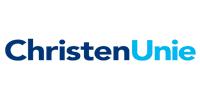 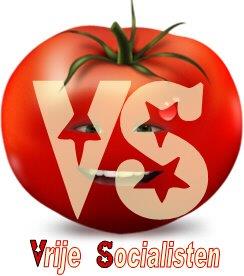 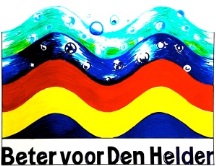 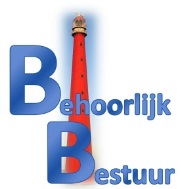 	GROENLINKS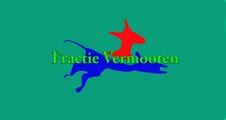 Motie Vreemd aan de orde van de dagDe gemeenteraad, in vergadering bijeen op maandag 12 februari 2018,constaterende datherstructurering van de Koningstraat onderdeel van de Stedelijke vernieuwing is;uit het Leefbaarheidsonderzoek Koningstraat e.o (2015) bleek dat de aanwezigheid van drie coffeeshops in combinatie met nachthoreca een verdere ontwikkeling van de Koningstraat tegenhield;dat de coffeeshops langdurig met een vergunning hun zaak in de Koningstraat hebben kunnen exploiteren;het college in april 2016 voorwaarden heeft kenbaar gemaakt waaraan uitplaatsing van de coffeeshops diende te voldoen:Geen scholen of jeugdvoorzieningen in een straal van 350 meter;Aanwezigheid sociale controle;Niet in de buurt van cafés;Niet in kwetsbare gebieden, buurten, plekken;Niet in (woon)gebieden die ruimtelijk/fysiek gevoelig zijn voor coffeeshop gerelateerde overlastrisico’s;Overleg met- en draagvlak bij omwonenden van de beoogde nieuwe locatie is vereiste.van mening zijnde datde coffeeshops, gelet op langdurige vergunning, op korte termijn alleen vrijwillig kunnen worden verplaatst;de vestiging van een coffeeshop aan de Zuidstraat 75-76 niet voldoet aan 3 van de 5 genoemde criteria (niet in de buurt van cafés, niet in kwetsbare buurten en niet in woongebieden die ruimtelijk/fysiek gevoelig zijn voor coffeeshop gerelateerde overlastrisico’s);ook onvoldoende rekening is gehouden met de parkeeroverlast en het verkeersgedrag van klanten van de coffeeshops;de toegangsweg tot Den Helder en Texel zich niet leent voor de aanwezigheid van coffeeshops vanwege de aanzuigende werking;er klaarblijkelijk, gelet op de reacties, geen vooroverleg is geweest met omwonenden en derhalve geen enkel draagvlak bestaat bij betrokkenenhet, door de gevolgde procedure, niet aannemelijk is dat er alsnog voldoende draagvlak wordt bereikt;veronderstellende dater voor het vestigen en exploiteren van een coffeeshop aan de Zuidstraat zowel een omgevingsvergunning (afwijkend gebruik bestemming pand ) als een exploitatievergunning (overeenkomstig artikel 2:27 en 2:28 van de Algemene plaatselijke verordening 2012) benodigd is;verzoekt het college van burgemeester en wethouders én de burgemeester:de verwachte effecten op het woon- en leefklimaat en/of de openbare orde in de omgeving van de coffeeshop en het ontbreken van draagvlak bij de omwonenden zeer zwaar te laten wegen bij de afwegingen die u maakt bij uw beslissing inzake de benodigde vergunningen;een nieuwe vestigingsplek te zoeken die beter voldoet aan alle gestelde voorwaarden en toezeggingen;en gaat over tot de orde van de dag.Namens de fracties van: De ChristenUnie, T. Biersteker-Giljou,De Vrije Socialisten, K van Driesten,Beter voor Den Helder, G. Assorgia,Behoorlijk Bestuur, M.C. Wouters,Vermooten, M. Vermooten,GroenLinks, C.J. Dol-Cremers.